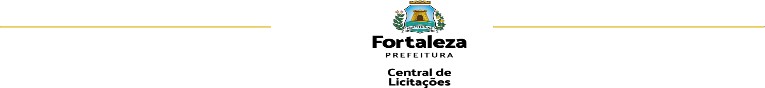 EDITAL Nº 9909 CHAMADA PÚBLICA Nº 011/2024 PROCESSO ADM. Nº P452875/2023Fl.57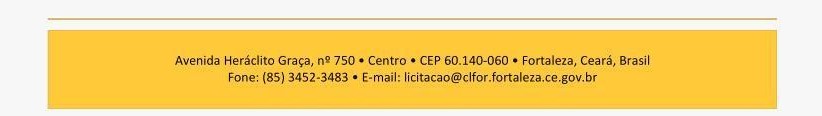 ANEXO XII - LAUDO MÉDICO PARA PESSOA COM DEFICIÊNCIA(modelo meramente sugestivo)Eu, (nome completo), (estado civil), (profissão), portador(a) do documento de identidade nº , inscrito(a) no CPF nº	, residente e domiciliado(a) à (endereço completo cidade/estado/CEP), Agente Cultural do Projeto  		 Linguagem	Categoria	do Edital nº	/XXXX, da Secretaria da Cultura de Fortaleza, declaro, para finsde pontuação extra, ser Pessoa com Deficiência (PcD) solícito participação no certame dentro dos critérios assegurados à PcD, conforme previsto no respectivo Edital.Anexado a esta declaração apresento o Laudo Médico, atestando:a) A espécie e o grau ou o nível da minha deficiência, com expressa referência ao código correspondente da Classificação Internacional de Doenças – CID, o enquadramento da deficiência no Decreto Federal nº 3.298, de 24 de outubro de 1999 e suas alterações e no Decreto Federal nº 9.508, de 24 de setembro de 2018 e suas alterações, a assinatura e o carimbo do registro do Conselho Regional de Medicina – CRM do médico responsável pela emissão do documento.CID (Classificação Internacional de Doenças):  	Assinale, a seguir, o tipo de deficiência da pessoa:(	) Deficiência Auditiva (	) Deficiência Física(	) Deficiência Visual(	) Deficiência Intelectual (	) Deficiência Múltipla(	) outros tipos de deficiência:Especifique / detalhe a condição da deficiência (aqui faremos um pequena nota explicativa):Fortaleza/CE,	de	de 2024.Assinatura do Agente CulturalAssinatura e carimbo com CRM do Profissional de nível superior da área da saúde/Especialidade.